ΦΙΛΙΠΠΙΝΕΣ - 6 Νοεμβρίου 2018Μπέντζαμιν Τάρουγκ Ράμος (Benjamin Tarug Ramos)Ένατος δικηγόρος πυροβολήθηκε στις Φιλιππίνες το 2018Ο Benjamin Tarug Ramos, 56 ετών, ιδρυτικό μέλος της Εθνικής Ένωσης Δικηγόρων του Λαού (union nationale des avocats du peuple - NUPL) πυροβολήθηκε από δύο άνδρες που επέβαιναν σε μοτοσικλέτα στην πόλη Kabankalan, της επαρχίας Negros Occidental. Αναφέρεται ότι ο Benjamin Tarug Ramos είχε σταματήσει μπροστά από ένα κατάστημα μετά την παροχή εθελοντικής νομικής εργασίας (acte pro bono) σε έναν πελάτη, όταν χτυπήθηκε με τέσσερις σφαίρες από περίστροφο. Ο θάνατός του ανακοινώθηκε όταν αφίχθη στο νοσοκομείο.Ως δικηγόρος παρείχε εθελοντική νομική εργασία σε αγρότες, περιβαλλοντολόγους-οικολόγους, ακτιβιστές, πολιτικούς κρατούμενους και σε μαζικές οργανώσεις στην επαρχία του Negros Occidental. Ήταν επίσης γενικός γραμματέας του NUPL για την επαρχία του Negros Occidental. Πριν από τη δολοφονία του, ο Benjamin Tarug Ramos είχε αναλάβει την υπόθεση «Mabinay 6», στην οποία συμμετείχε ο Myles Albasin, απόφοιτος του Πανεπιστημίου των Φιλιππινών· ο τελευταίος συνελήφθη τον Μάρτιο του 2018 στην επαρχία Negros Oriental, στην πόλη Mabinay μαζί με άλλα πέντε άτομα μετά από υποτιθέμενη μάχη με το στρατό. Ήταν επίσης δικηγόρος του συμβουλίου των συγγενών των θυμάτων της σφαγής «Sagay 9», τα οποία ήταν μέλη της Εθνικής Ομοσπονδίας Εργαζομένων Ζαχαροκάλαμου, και είχαν πραγματοποιήσει μια δράση για το "bungkalan" [πηγή βιώσιμου εισοδήματος για τους πρώην γεωργούς] στη Hacienda Nene, στην επαρχία Negros Occidental.Ο Benjamin Tarug Ramos είναι ο ένατος δικηγόρος που δολοφονήθηκε το 2018 στις Φιλιππίνες και ο έβδομος μέσα σε τέσσερις μήνες μετά από τους: John Ungab, στις 19 Φεβρουαρίου 2018 στην επαρχία Cebu.Henry Joseph Herrera, στις 22 Απριλίου 2018, στο Atimonan, της επαρχίας Quezon.Salvador Solima και την σύζυγό του, στις 2 Ιουλίου 2018, στο Barangay Guadalupe στην επαρχία Cebu.Rafael Atotubo, στις 23 Αυγούστου 2018, στην πόλη Bacolod.Connie del Rio Villamor, στις 24 Σεπτεμβρίου 2018, στην πόλη Tagum.Wilmer Donasco, στις 24 Σεπτεμβρίου 2018, στην πόλη Davao.Edel Julio Romero, στις 28 Σεπτεμβρίου 2018, στην επαρχία Iloilo.Jason Perera, στις 29 Σεπτεμβρίου 2018, στην πόλη Laoag.Σύμφωνα με το Παρατηρητήριο, είναι ο 19ος μετά την εκλογή του Προέδρου Rodrigo Duterte στις 9 Μαΐου 2016 και ο 20ος, αν συμπεριλάβουμε τον Edwin Pura, τον συνεργάτη του Ron Ely Espinosa, δεύτερου αντιπροέδρου του NUPL, ο οποίος αποτέλεσε στόχο απόπειρας δολοφονίας και του οποίου ο βοηθός δολοφονήθηκε στις 25 Οκτωβρίου 2017.Vera Durant-Faber για την OBSAVΠαρακάτω παρατίθεται αυτούσιο το κείμενο του ΙDHAE: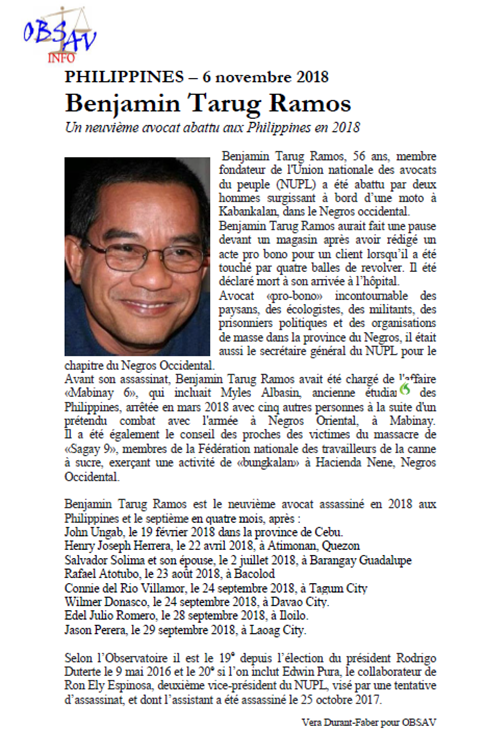 